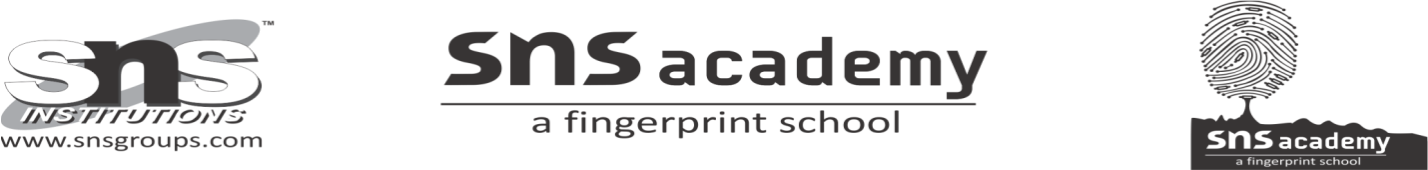                                                                         Holiday Assignment (2018-19)                                                                               WORK SHEET- 4 (VOICE)NAME :_______________ 		                                                                                                      GRADE :  X   DATE  :	 14.05.2018		                                                                                             SUBMISSION DATE : 20.05.2018    Choose the correct option for the given voice: 1. My grandfather built this house in 1925.            (a) In 1925, my grandfather built that house.            (b) This house was built by my grandfather in 1925.            (c) In 1925, the house is being built by my grandfather             (d) None of the above.                                                                                                                                                                2.The man has killed our dog.            (a) Our dog has been killed by this man.            (b) This dog has killed our man.                  (c) The dog will be killed by this man.                  (d)  None of the above3.Prem will do this work tomorrow.               (a) This work will be done by Prem tomorrow.                 (b) Prem in going to do the work tomorrow.                 (c) Tomorrow, the work is going to be done by prem.                 (d) None of the above.     4. Vivek is writing an apology letter.               (a) Vivek has decided to apologize.                  (b) An apology letter is been written by Vivek.                  (c) An apology letter is being written by Vivek.                  (d) None of the above.     5. They are going to repair the bridge.(a) The bridge will be repaired by them.(b) The bridge is going to be repaired by them.(c) They are repairing the bridge.(d) None of the above          6. My sister , Lalita, has decorated the house.(a) Lalitha, my sister, has decorated the house.(b) The house will be decorated by sister of mine Lalita.(c) The house has been decorated by my sister, Lalitha.(d) None of the above.          7. These policemen have not caught the thieves yet.                        (a) These policemen have left the thieves yet.                        (b)  These thieves have not gotten hold of the policemen.                        (c)   The thieves have not yet been caught by.                         (d)  The thieves have not been caught by these policemen yet.II  Complete the following paragraph using the Passive Voice form of the verbs in brackets  to fill in the blanks.Diwali (a) _____________(celebrate) twenty days after Dussehra.  Houses and shops (b) ____________________(white-wash) before it . On the day of the festival, they (c) ____________________(decorate) nicely.  Gifts (d) _____________(exchange) with friends, relatives and neighbours.  Thus joy (e)______________ (share). Lakshmi, the goddess of wealth (f)__________________ (worship) at night. Gandhiji  (a) _________________(love) and respected by millions of Indians even now. During his life-time, he (b)_________________(Praise) at home and abroad.  Truth and non-violence (c)________________(use) by him as weapons.  The mighty                  Britishers(d)_______________(drive) out of India with his twin weapons.  He                                                                ____________(Know) as Mahatma. He (f)______________(call) ‘Bapu’ or father of the Nation also.Yesterday the visitors (a)____________(search) thoroughly at the international border.  Their passports and visas (b)________________(examine) closely before they (c)____________(allow) to cross the border. This job (d)_________________ (complete) in half an hour or so. Everyone (e)___________(surprise) at a queer fact that they had (f)________________ (detain) for hours prior to it.Yesterday, the city (a)____________(hit) by a thunderstorm . Many trees(b)________________(uproot) and streets at several places____________________(flood)resulting in traffic jams(v)        Last Monday , Annual Function (a)_________________________(celebrate) in our school.        Shri Abdul Kalam (b)_______________(invite) as the Chief Guest.  The prizes (c)_________ (given away) for the best performances of the year.  The Chief Guest appreciated the arrangements of the event and the discipline among the students.II.Rewrite the active sentences in passive voice and the passive sentences in active voice.                        Active  : Many people visit Washington.Passive : ____________________________________.                            Active  : ____________________________________    Passive : The white House was built by James Hoban.       Active  : In the Capitol, workers are building a Visitor’s Center.       Passive : ______________________________________       Active  :_______________________________________       Passive: The White House and the Capitol are connected by                                 Pennsylvania Avenue.